Exhibitor InformationClick Here to View Event Online and RegisterClick Here to View Golf Tournament and RegisterPAMS 2024 Convention Sponsorship Opportunities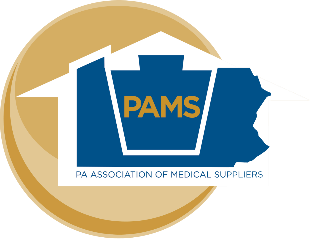 Red Lion Hotel Harrisburg Hershey, 4751 Lindle Rd, Harrisburg, PA 17111 May 7-9, 2024 Please complete and email to Mindy at meberhart@pamsonline.orgCompany Name: ___________________________________________________________Contact Person: ____________________________________________________________Email:_______________________________ Phone: _______________________________I would like to sponsor the following:     Credit Card Processing Form               □ Paying by check to PAMS, 185 Newberry Commons, #268, Etters, PA 17319RegistrationAll associates are required to register if planning to exhibit.  Registration is set up according to your membership level.  If you are unsure of your member level, you can view it on your online profile when you’re logged in, or click here to search your company name in our Associate Member Directory.Platinum Member: Fees WaivedIncludes 2, 6’ skirted tables1 main contact + 3 additional attendeesGold Member: Fees WaivedIncludes 1, 6’ skirted table1 main contact + 1 additional attendeeSilver Member: $750Includes 1, 6’ skirted table1 main contactAdditional Exhibitor Reps: $175Once you've reached your Additional attendee limit, you may register additional vendor reps by using the "Register Additional Exhibitor” option.  You will receive a confirmation email with a code to add additional representatives or email Mindy at meberhart@pamsonline.org for the registration code.Vendor RaffleFeel free to host a raffle at your table. If you plan to host a raffle, please let us know ahead of time.Hotel Room Block – Book Your Room!PAMS has a room block available for all attendees and exhibitors. To book your room online, click here.Or, you can call the hotel at 717-939-7841, and mention the PAMS 2024 Convention. Golf TournamentWhen: May 7, 2024 / Tee Time approximately 11:45 AMWhere: Dauphin Heights Golf Course, 650 S Harrisburg Street, Harrisburg, PA 17113Fees: $50 per playerClick Here for Details and RegistrationMust be a PAMS Convention registered attendee or vendor to participate.Exhibit InformationSet-up: Table Setup: Tuesday, May 7 between 1:00 PM - 5:00 PMBreakdown:  Wednesday, May 8 after 7:00 PMExhibit Time:Tues., May 7Vendor & Attendee Mixer: 7:00 – 8:30 PM  (Note: This is an informal gathering, and not actual exhibit/booth time.)Wed., May 8Lunch with Attendees: 12:45 – 1:45 PMReception in Exhibit Hall: 5:30 – 7:00 PMBreakdown: After receptionCasino Event in Exhibit Hall:  7:30 – 10:30 PM (included with registration)Shipping InformationShip to arrive no sooner than 3 days prior to eventCome prepared with shipping label to return your products, packing tape and scissorsShip to:Red Lion Hotel Harrisburg Hershey4751 Lindle RoadHarrisburg, PA  17111PAMS Convention May 7-9, 2024ATTN: (Name of your company rep who is picking it up)